The Unofficial Collection非官方精选集系列**************************中文书名：《哈利语录：非官方精选集》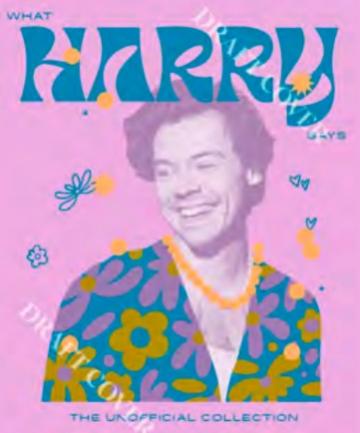 英文书名：WHAT HARRY SAYS: The Unofficial Collection作    者：Hardie Grant Books出 版 社：Hardie Grant Publishing代理公司：ANA/Jessica页    数：96页出版时间：2024年4月代理地区：中国大陆、台湾审读资料：电子稿类    型：传记回忆录内容简介：哈里·斯泰尔斯（Harry Styles）是那个时代最大的流行偶像之一。《哈利语录》是一本鼓舞人心的书，收录了他的一些名言。 “幸福不是最后的安息之地。生活就是高峰和低谷。” “如果你乐于做自己正在做的事情，那么没有人能告诉你你不成功。” “你永远不能穿得过分。没有这样的事情。”作者简介： 由哈迪·格兰特图书公司构思和编辑。内页展示：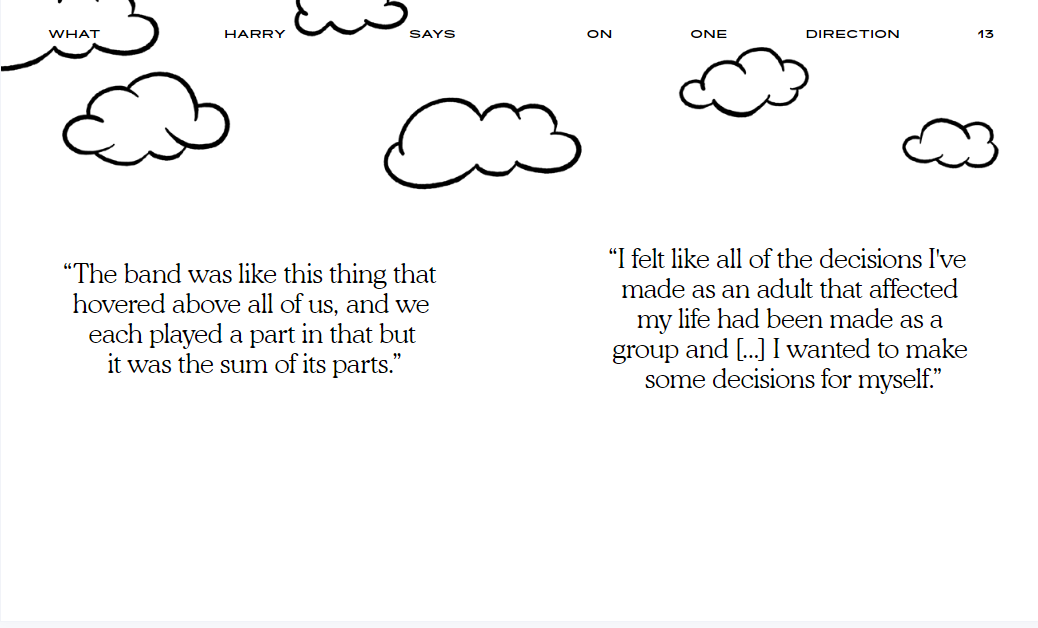 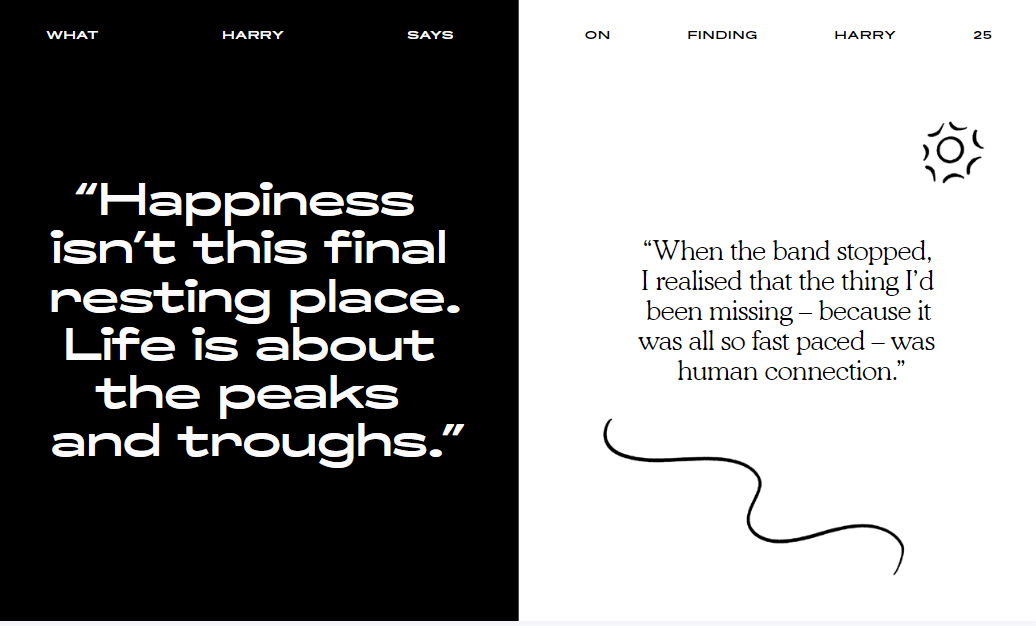 *****************************中文书名：《詹妮弗语录：非官方精选集》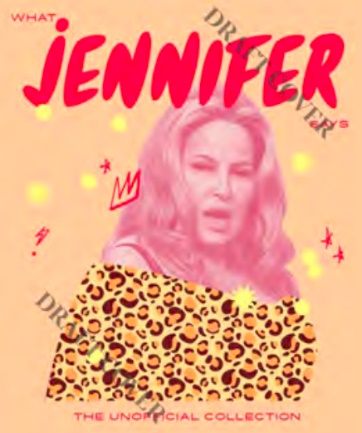 英文书名：WHAT JENNIFER SAYS: The Unofficial Collection作    者：Hardie Grant Books出 版 社：Hardie Grant Publishing代理公司：ANA/Jessica页    数：96页出版时间：2024年4月代理地区：中国大陆、台湾审读资料：电子稿类    型：传记回忆录内容简介：詹妮弗·柯立芝 （Jennifer Coolidge） 是一位美国女演员，她因一些最具标志性的电视和电影角色而备受喜爱。《詹妮弗语录》是一本鼓舞人心的收藏，收录了她的一些名言。 “我认为，我比其他比我优秀的人坚持得更久。关键是要坚持下去。”“我一直想扮演海豚。”“如果他们不知道我是谁，就甩掉他们。”作者简介： 由哈迪·格兰特图书公司构思和编辑。内页展示：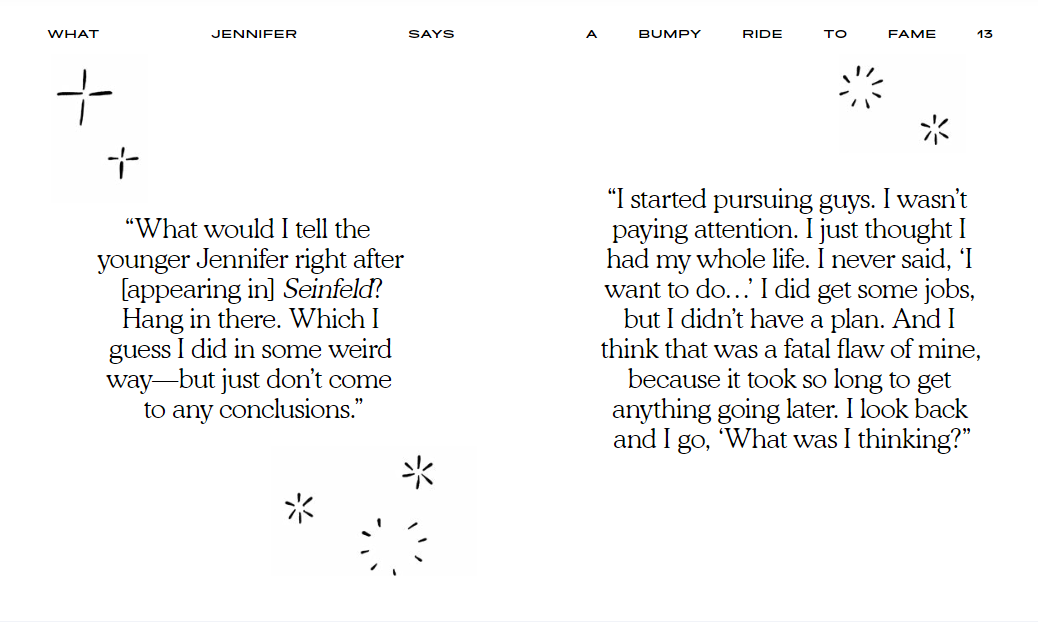 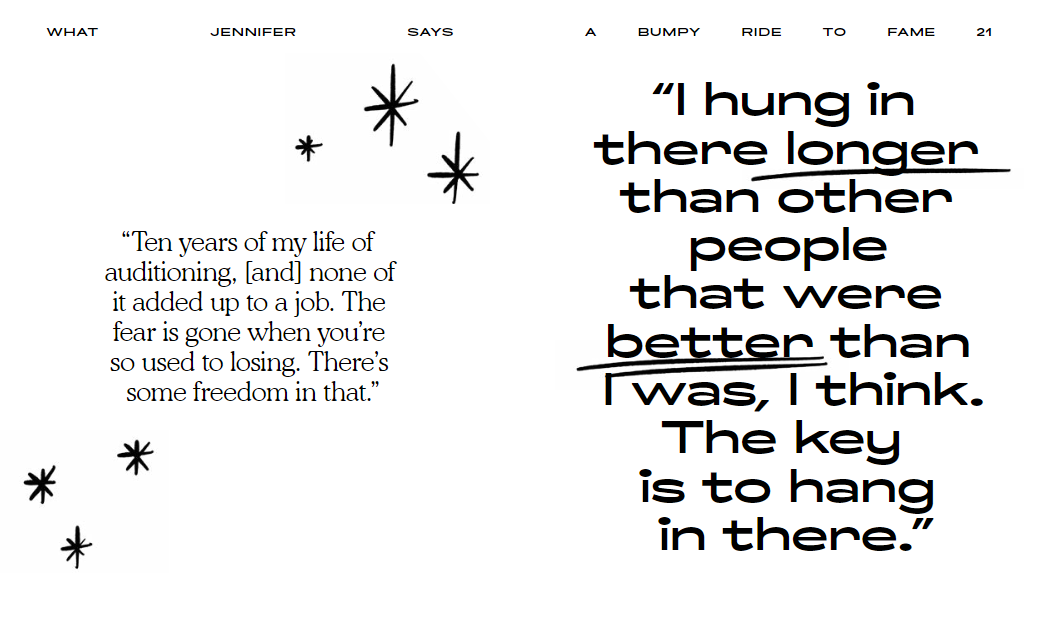 感谢您的阅读！请将反馈信息发至：版权负责人Email：Rights@nurnberg.com.cn安德鲁·纳伯格联合国际有限公司北京代表处北京市海淀区中关村大街甲59号中国人民大学文化大厦1705室, 邮编：100872电话：010-82504106, 传真：010-82504200公司网址：http://www.nurnberg.com.cn书目下载：http://www.nurnberg.com.cn/booklist_zh/list.aspx书讯浏览：http://www.nurnberg.com.cn/book/book.aspx视频推荐：http://www.nurnberg.com.cn/video/video.aspx豆瓣小站：http://site.douban.com/110577/新浪微博：安德鲁纳伯格公司的微博_微博 (weibo.com)微信订阅号：ANABJ2002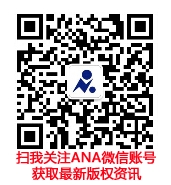 